MARKING SCHEME231/3Biology paper 3	(Practical)1 ¾ HRSDecember 2021.MOKASA MOCKKenya Certificate of Secondary Education 2021231/3Biology paper 3(Practical)TIME: 1 ¾ HRSDecember  2021.1. You are provided with irish potato tuber  labeled specimen K,  use it to answer questions that follow. Cut out two  cubes whose sides measure 1cm from the irish potato provided Label three test-tubes as, A, B and C  and put them into the test-tube rack.A )  Crush one cube to obtain a paste and add  about 15 cm3  of distilled water  to the paste to form a solution  and  then carry out  the following  procedure;  i) Use a measuring cylinder to pour 10 cm3 of  potato extract solution  into test-tube A. ii) Use the measuring cylinder to transfer 5 cm3 of potato solution extract from test-tube A to test- tube B. iii) Use the measuring cylinder to add 5 cm3 of distilled water to test-tube B. Place a stopper  in test-tube B and shake it.iv) Remove the stopper. Use the measuring cylinder to transfer 5 cm3 of the liquid in test- tube B to test-tube C.v) Use the measuring cylinder to add 5 cm3 of distilled water to test-tube C. Place a stopper                                in test-tube C and shake it. Using a measuring cylinder reduce the volume of solution C to 5 cm3.a) Table below shows the percentage concentration of the potato extract solution. Complete  the Table above  by calculating and writing in the percentage concentration of potato extract solutions  in test-tube B and C.                                                                    2mksb )  Using a measuring cylinder pour 1 cm3  to each of hydrogen peroxide to the contents in test tube A to C  and make the observations                                                                             3mks( i) What was the aim of the  investigation above                                                                  1mkTo determine the effect of catalase (enzyme) concentrarion on the rate of reaction/oxygen production(ii) write the word equation for the reactions taking place in the test tubes                           1mk                                         catalase    Hydrogen peroxide 	Water + Oxygen                                         enzyme(iii) What will be the expected observation if the  irish potato was replaced with a piece of  mammalian liver                                                                                                                     1mkMore effervescence/ bubbles produced when of liver was used as compared to when of irish potato was used.(iv) Explain your answer in c (iii) above                                                                                2mk Liver is animal excretory organ; liver has a high concentration of catalase enzymes to break down high level of toxic hydrogen peroxide produced in the liver. (B)  Crush the remaining cube to obtain the paste. Use the reagents provided to   and carry out food test on the extract.                                                                                                          (4mks)2. You are provided with specimens labeled L and M. Study them then answer questions that follow:    a) Identify the specimens.                                                                                                       (2mk)L..Axis vertebraM..Lumbar vertebrab) Name the part of the body where each is found.                                                                (2mk)L..Neck regionM..Abdominal regionc) State three adaptive characteristic features of the bone L.                                             (3mks)Has an odontoid process that fits into the neural canal of the atlas and allows for rotational movements of the head.Has a broad neural spine for attachment of neck muscles.Has a neural canal for passage of spinal cordHas a neural arch that protects the spinal cordd)State two observable differences between bones L and M.                                           (2mks)e) Study the diagrams below and answer questions that follow.C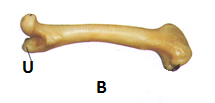 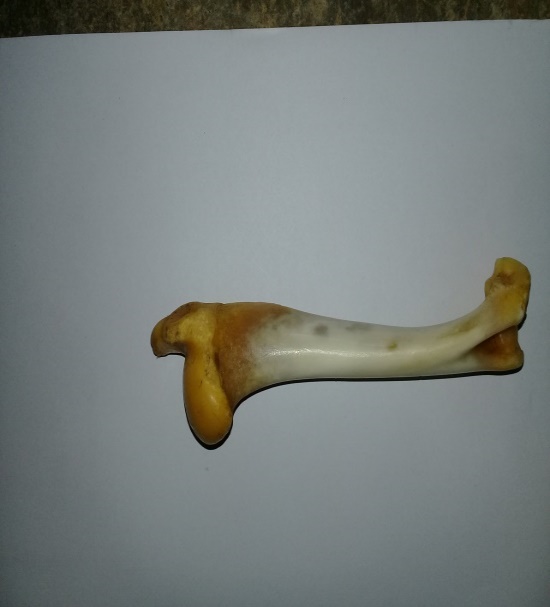  I) Identify the bone labelled C in the diagram.                                                                 (1mk) HumerusII) Name the type of joint  and bone formed at the proximal and distal end of bone B    (4mks)Proximal end.   (i)Bone…Pelvic/hip girdle  (ii)Type of joint…ball and socket joinDistal end:   (i)Bone(s)…Tibia and fibula   (ii)Type of joint…Hinge joint3. The photo graphs labelled W, X, Y and Z show seedlings that were grown under different conditions.   Examine them.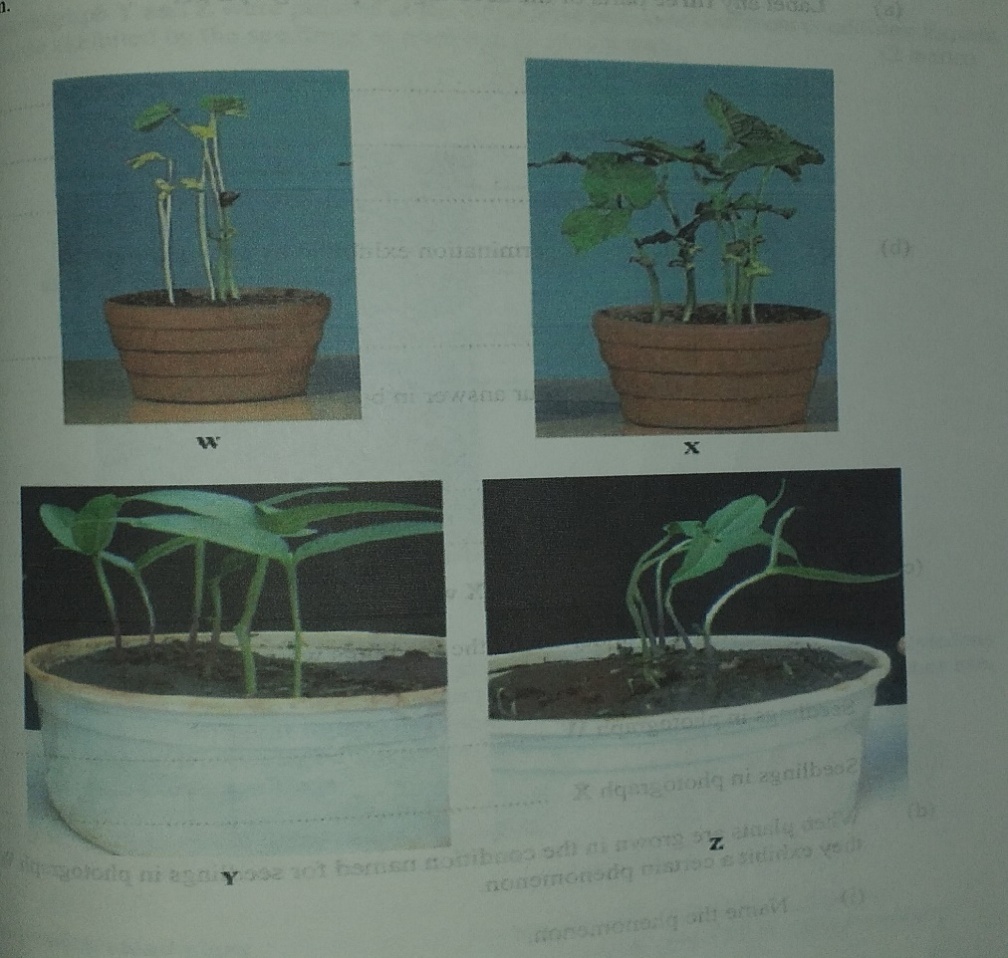 (a)	Label any two parts of the seedlings in photograph W.		(2 marks)	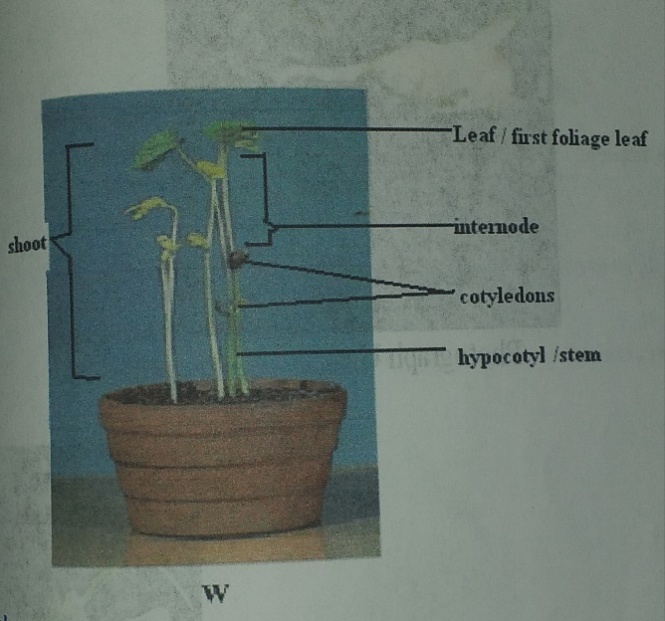  (b)(i)Name the type of germination exhibited by the seedlings.                                    (1 mk)Epigeal     (ii)	Give a reason for your answer in b(i) above. 		                                   (1 mk)Cotyledons move above the ground/above soil (c)Seedlings in photographs W and X were planted at the same time. State the conditions under which the seedlings were grown.		                                                            (2 Mks)           (i) Seedlings in photograph W.Grown in the dark/insufficient light/absence of light               (ii) Seedlings in photograph X.                 Grown in light/sufficient light/adequate light(d)	When plants are grown in the condition named for seedlings in photograph W, they exhibit a certain phenomenon.(i) Name the phenomenon.					                                   (1 mk)Etiolation	(ii) State the significance of the phenomenon named in d(i).	                     (1 mk)To reach /search/obtain/seek light(e) Using observable features only, state two differences between the seedlings in photographs W and X.					                        (2mks)(f)  Seedlings in photographs Y and Z were planted at the same time but under different conditions.  Explain how the response exhibited by seedlings in photograph Z occurred.						        (2 mks)Seedling subjectedto  unidirectional/source of  light; causes Auxins to migrate/diffuse/move to the dark side of  the  shoot; high auxins  conc. On the dark side;causing faster cell elongation on that side than on the lit side hence the bendingN/B sequence must be righttest-tubepercentage concentration of  potato extract solutionA100.00B         50.00C      25.00Test tubeObservationsAA lot/ more/ high amount of effervescence/bubbles   BModerate/ average amount of bubbles/effervescenceCLittle / few/small amount of effervescence/bubblesTESTPROCEDURE     OBSERVATIONSCONCLUSION

Iodine testTo 2 ml of food substance/ potato extract (solution) add 2/3 drops of iodine solution and shake




The colour changes to blue – blackStarch present
Benedict’s test
To 2 ml of food substance/ potato extract (solution) add  equal amount of Benedict’s solution and heat to boil




The blue colour of Benedict’s solution is retained/ remainReducing sugars absent                           Bone L      Bone MHas short transverse processesLarge,well-developed transverse processesHas an odontoid processLacks odontoid processWXLong internodes/stemsShort internodes/stemLong and thinner stemShort and thicker stemYellow/light green leavesGreen leavesSmall leavesLarge/big leaves